               NOVA Arthritis and Rheumatology Specialists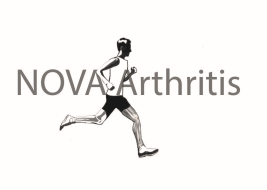 Review OF SYSTEMSReview OF SYSTEMSReview OF SYSTEMSIn the past month, have you had any of the following problems?In the past month, have you had any of the following problems?In the past month, have you had any of the following problems?GeneralNERVOUS SYSTEMPSYCHIATRIC  Recent weight gain; how much____ Headaches Depression Recent weight loss: how much____ Dizziness Excessive worries Fatigue Fainting or loss of consciousness Difficulty falling asleep Weakness Numbness or tingling  Difficulty staying asleep Fever Memory loss Difficulties with sexual arousal Night sweats Poor appetite Food cravingsMuscle/Joints/BonesSTOMACH AND INTESTINES Frequent crying Numbness Nausea Sensitivity Joint pain Heartburn Thoughts of suicide / attempts Muscle weakness Stomach pain Stress Joint swelling  Vomiting IrritabilityWhere? Yellow jaundice Poor concentration Increasing constipation Racing thoughtsEARS Persistent diarrhea Hallucinations Ringing in ears Blood in stools Rapid speech Loss of hearing Black stools Guilty thoughts ParanoiaEYESSKIN Mood swings Pain Redness Anxiety Redness Rash Risky behavior Loss of vision Nodules/bumps Double or blurred vision Hair loss Dryness Color changes of hands or feetOTHER PROBLEMS:THROATBLOOD Frequent sore throats Anemia Hoarseness Clots Difficulty in swallowing Pain in jawKIDNEY/URINE/BLADDER Frequent or painful urinationHEART AND LUNGS Blood in urine Chest pain PalpitationsWomen Only: Shortness of breath Abnormal Pap smear Fainting Irregular periods Swollen legs or feet Bleeding between periods Cough PMSWOMENS REPRODUCTIVE HISTORY:Age of first period:# Pregnancies:# Miscarriages:# Abortions:Have you reached menopause?  Y /  N    At what age?WOMENS REPRODUCTIVE HISTORY:Age of first period:# Pregnancies:# Miscarriages:# Abortions:Have you reached menopause?  Y /  N    At what age?WOMENS REPRODUCTIVE HISTORY:Age of first period:# Pregnancies:# Miscarriages:# Abortions:Have you reached menopause?  Y /  N    At what age?